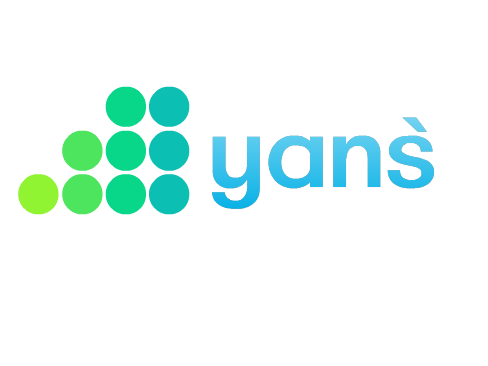 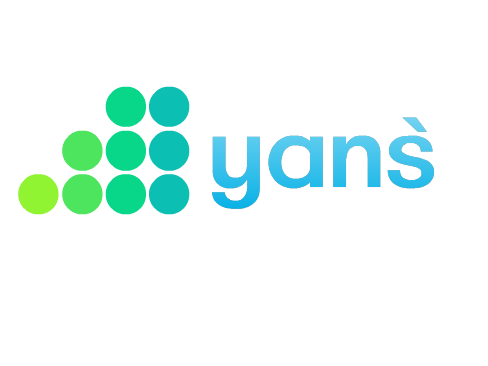 Товарищество с ограниченной ответственностью «КазАрСтрой» ______________________________________________________________________________________Полное наименование:  Товарищество с ограниченной ответственностью «КазАрСтрой» Сокращенное наименование: ТОО «КазАрСтрой» Юридический адрес: 010000, РК, г. Нур-Султан, ул. Жетыген, здание 17БИН: 131240016339Наименование банка: ДБ АО «Сбербанк» г. Нур-СултанБИК:SABRKZKAИИК: 	KZ25914398416BC11244	    KZTТел: +7 717 278 37 33, +7 701 073 37 33e-mail: sales@yans.kz , buh@yans.kzweb: www.yans.kz